Сценарий театральной постановки для детей старшего дошкольного возраста 
«Богатыри Земли русской» Исполнитель: Труфанова Виктория ЮрьевнаМузыкальный руководитель МБДОУ «Детский сад № 6 «Ромашка»Междуреченск 2023Театральная постановка«Богатыри Земли русской»Действующие лица и исполнители:Летописец:Царь: Добрыня Никитич:Змей Горыныч (взрослый):Забава Путятишна:Кузнецы:Яшка:Кикиморы:Атрибуты: для Летописца – свечки, стол, перо, чернильница, свиток (обои), увлажнитель для Зм.Горыныча, свет (фонарь, прожектора) для теневого театра, пещера, паук, много лески, костёр, котелок, меч. Ход сказки:Сцена закрыта. На створках фон березок и задний план города.Звучит музыка. Летописец с пером сидит перед сценой за столом и «пишет», свиток разворачивается.Летописец:Сильные могучие богатыри на славной Руси!Не бывать врагам на нашей земле!Не затмить им солнце красное!Век стоит Русь - не шатается!И века простоит - не шелохнется!Появляется Царь (из общих больших дверей зала)Царь: Все историю пишешь?Летописец: Пишу, Царь Батюшка, пишу!Царь: Ты б лучше сказку сочинил,Да народ наш просветил!Летописец: Да и то, правда, Батюшка!Обратимся, как во сне,
К нашей русской старине.
Сказка начинается В былину превращается!(Летописец рукой показывает на раздвижные двери. Раздвижные двери открываются – уже висит белая ткань/ширма для теневого театра. Прожекторы включены)Картина перваяСлова Летописца для теневого театра:Летописец(выходит из-за стола):На широких просторах земли нашейВозвышалась Русь, и не было ее крашеНо враги и всякая нечисть поганаяНе давали покоя народу. Эх, окаянные!Чтобы уберечь от врагов землю родную, Богатыри несли службу земнуюНа могучих конях разъезжали по РусиБыло тихо, спокойно! У любого спроси!«Теневой театр»По окончании включается свет. Взрослые по краям выпускают девочек и Яшку. Царь заходит за белую ширму. Прожекторы выключают.Исполняется «Танец с ложками»После танца.Летописец: Танцуете вы подружки хорошо,                    А не слыхали вы указа одного?Царь велел по лугам не ходить                   И хороводов не водить!Яшка:Да, слыхали! Появился           Змей Горыныч опасный          Он налетит и утащит	Змееныш ужасный1 Девица: И слыхали мы еще один указ!                Чтоб съезжались богатыри,                 Защитить всех насЯшка: Ой! А я вас что, не защищу?  Горынычей всех перебью!Девицы: Хи-хи-хи!Яшка: Обойди весь белый свет,             А меня смелее нет!Девицы :Хи-хи-хи!2 Девица: Ага. Тут случай один былКак петух тебя побилПо деревне день гонял,Ноги все «поисклевал»!!Яшка: Петуха я пожалелС ним я драться не хотел!А змеюки небоюсь!С ним отважно я сражусь!Пущай сунется сюда,Не останется следа!(Звук летящего Змея Горыныча)3 Девица: Ой! Змей Горыныч летит! (девочки кричат и визжат, убегают. Яшка и мальчики остаются)Яшка: (дрожа от страха): Ой беда, беда, бедаРазбегайся кто куда!Дети убегают в общую дверь зала.Летописец садится за стол.Картина втораяСцена открывается с задним фоном – Палаты Царя. Фон на задней стене – Палаты Царя.На троне сидит Царь. Племянница Забава Путятишна держит каравай в руках.Диалог между царем и Забавой.Царь: Входи, племянница моя.Мой свет очей, моя заря!           Ну что там к пиру принесла?           Тут место есть, поставь сюда!Забава: Вот, мой дядюшка родимый,             Каравай для пира дивный!На леске летит Змей маленький с бенгальским огнем на него светит прожектор.Царь: Что такое? Что за шум?           Кто отвлек от царских дум?Крадет лапами Забаву. Дым, камни.Из-за стола выходит Летописец со словами:Ой, люди добрые, что же творится!Горе настигло нашу столицу!Змей Горыныч ни кого не щадит,Души губит, села палит!Забирает народ на съеденье(Обращается к Царю)  И где же найти нам спасенье?Забаву родную спастиИ людей от беды отвести?Летописец уходит в двери зала.(Звучит эпическая тревожная музыка. Свет приглушён)Царь(встаёт):Землю русскую надо спасать, Народ из лап врага вызволять. А посему повелеваю: (Выходит со сцены в зал) Сцену закрывают. На сцене ГОТОВИТСЯ ПЕЩЕРА, очаг, привести Забаву, Кикимор. Фон на задней стене - ПЕЩЕРА)Достаёт свиток с Указом, читает по нему:Добры молодцы, собирайтеся,В кольчуги железные наряжайтеся!!Выезжайте на лютого ворога,На Змея Горыныча матерого!А кто Змея победит-того Царь и наградит!А царское слово честное,Всем людям про то известно.(Появляется Добрыня на коне с больших дверей)Добрыня:Кто меня на помощь звал? Кто-то здесь в беду попал?С кем померяться силою ратною?Край родной от врага защитить?Отстоять свое дело правое,Силу силушкой переломить?(Царь подходит к Добрыне.)Царь:Здравствуй, Добрынюшка. (Обнимает одной рукой Добрыню)Добрыня:Здравствуй, Царь Батюшка. (Кланяется в пояс)Царь:Ой, горе Добрыня, беда!           Налетел Горыныч на наши края!          Жизни народу он не дает!          Забаву похитил! Когда ж он помрет!!!          Нуждается в помощи наша земля,          Надежда Добрыня одна на тебя!Добрыня: Ох, Змей треклятый! Я готовХоть тысячи убить враговИ головы срублю я с плеч!Но нужен самый лучший меч!!!Царь:Эй, выручайте кузнецыВы в этом деле молодцыИ горны накаляйте ярчеЧтоб в кузнице сверкало жарче!Кузнецы выходят из дверей зала и выносят наковальню. В наковальне меч.Исполняется танец «Во кузнице» (4 человека)(В конце танца кузнец отдает меч Добрыне) Царь: Спасибо вам, кузнецы мои верные.(Кузнецы уходят в дверь зала..)Царь: Принимай, Добрыня, меч.           Сруби головы все с плеч!	В путь дорогу отправляйся	И с победой возвращайся!Добрыня (зовет свое войско):  Эй, дружинушка моя	          Настала в путь идти пора!(Добрыня с войском уходит в двери зала. Царь с войском и летописцем провожают и уходят) Картина третьяСцена открывается с задним фоном – горной пещерой.(Лес. Пещера Змея. Очаг с котелком, возле него кикиморы. Плачущая Царевна Забава Путятишна с прялкой.Диалог – варят кашу, дуют на огонь, мухоморчики кончились, побежали за грибами тиной.Забава плачет, к ней подходят 4 кикиморы, одна кикимора осталась  у котелка мешать кашуКикимора 1:  Что горюешь, птичка наша?           Аль скучаешь по родным?           Ты забудь края родные           Мы тебя не отдадим!!! (хихикают)Забава показывает Кикиморе язык, и отворачиваетсяКикимора 2:  Что, Забавушка, молчишь,           Да все пряжу теребишь?           Нет, не сможешь сладить с ней           Нам, Кикиморам видней (подходят к пряже, путают ее и хихикать)Забава: -  Ах, отстаньте поскорей! (закрывается от кикимор руками)Кикимора 3 (варит кашу): Полно вам смеяться сестры,                         Ну-ка, к котелку скорей,                         У каши дух совсем не острыйЧто-то не хватает в ней! (все четверо принюхиваются над котелком)Кикимора 4:  Знаю я, что не хватает!!! Мухоморчиков чуток,                      Трех лягушок, шесть жуков!!!		Тины влить корыта два Станет каша «хоть куда»!!!Все кикиморы противно смеются, обнимаются от радости, что  «улучшили» рецепт и с этого начинается танец. После танца убегают, но одна возвращается и грозит пальцем Забаве:Кикимора 5: Следи Забавушка! До нас                     Чтоб огонек тут не погас!Сверху над Забавой на леске спускают Паучка.Паучок: Что с тобой, Забавушка?Забава:  Огонь уже совсем погас               Дым норовит попасть мне в глаз!Паучок: Так зачем же слезы лить?Забава:Грозился Змей – меня сгубитьКоль не успею доварить.А каш я не варила сроду. Ведь царская во мне порода!Да костерок совсем погасОй, будет плохо мне сейчас!Паучок:Да что здесь плакать? Ерунда!Помочь смогу тебе всегда.На огонечек  помахай,И в кашу соль скорей кидай!Чтоб не горела, помешай!И все! К обеду подавай!Забава:Спасибо тебе, Паучок.«Музыка - грохот Змея»Забава:Убегай скорей паукКрыльев змея,  слышу звук!Коль увидит он тебя Спалит! Злобно, не щадя!Паучка на леске поднимают наверх. Влетает Змей.Змей:Уф, устал весь день летать.          Да деревни поджигать          Штук пяток уж точно сжег          И пустой теперь живот!          Есть хочу! Ты что сварила?          Запашок в пещере диво!Забава: Каша гречневая.. С тиной (Змей пробует кашу)Змей: Ммммм…мухоморчик положила! Молодец! (Ест) Я хочу чтоб ты ЗабаваДень за днем меня встречалаКашки разные варилаПесни, пляски заводила!А теперь я на покой (Ложится) Колыбельную мне спой.Колыбельная песняЗа сценой слышится голос Добрыни.Входит Добрыня из дверей залаДобрыня: Змей Горыныч! Выходи! Смертну силу ощутиЗабава: Богатырь пришел! (поднимается, …. Забава спрячется где будет)Змей: (приподнимается)Что за шум? Кто кричал?Сну моёму помешал! (На сцену выходит Добрыня) Ой, Добрыня, вот те раз!Нужно что тебе от нас?Ну? Пришел ко мне мириться?Добрыня:  Да ты что?		Пришел я биться!Змей Горыныч: 	Аааааа! В мои ты лапы здесь попал!	Добрыня, в плен тебя я взял!	Могу живьем тебя я съесть,	И в клетке два местечка есть!	В плену людишек тут не мало,	Тебя мне только не хватало!( смеется)Добрыня: 	Тебе хвалиться не идет!	Посмотрим, чья сейчас возьмет!	Пока я не в твоих руках,	Ведь толк я знаю во врагах!	Ну что? Закончим разговор,В бою сейчас решим наш спор.«Бой Добрыни и Змея» в залеНа сцене кикиморы и войско ратное. Копье у войска, кикиморы кувыруаются. Под конец танца укувыркиваются в двери сцены. Их как бы выгналиДобрыня побеждает Змея.Змей Горыныч: 	Оставь меня живым Добрыня.	Хочу я в мире жить отныне!	Не буду кушать я людей,	Не убивай, а пожалей!Добрыня: 	Ну что ж. Лежачего не бьют	Но нужно провести нам суд!	Отныне в озере жить будешь,	Питаться рыбой! И забудешь	Как есть людей и сёла жечь.	И будем мы тебя стеречь!ЗГ: Твоя взяла, согласен я!Уходит за сцену!Сцена закрывается, готовятся царские палаты, «народ»Выходит Забава, подходит к Добрыне, и говорит ему радостно: Забава: Ура! Ты Змея победил,И всех людей освободил!Ох, и страшно было мне!В ноги кланяюсь тебе! (кланяется Добрыне)Очень я хочу домойКрай родной увидеть свой!	Добрыня:	Раз дело сделано, пора!	Идем. Порадуем царя!Выходит Летописец из больших дверей зала: Вот и кончились страданья
И большие испытанья!
И с победою желанной
Едет богатырь домой.
Славит их народ честной!Летописец проходит за свой стол.Картина четвёртаяСцена открываетсяНа задней стене - Царские палаты. Стоят дети и сидит Царь. Вбегает девочка и кричит: едут, едут….Звучит веселая плясовая музыка. Шапки в воздух Все дети (народ) с трещетками и шумелками.Выезжают на конях Забава и ДобрыняДевица: кричит	Едут, едут!!!Царь:(обращается к Добрыне):Народ тебя благодарит,Хвалу тебе с утра кричит!Проси, что хочешь у меня.Добрыня:	Спасибо батюшка, но я,	В награде вовсе не нуждался	За родину свою сражался!Летописец:Нет! Не перевелись еще богатыри на земле нашей!Не оскудела в сердцах молодецкая удальСойдемся друзья и братья!Восхвалим песней силу нашуСилу гордую и богатырскую!Дети спускаются в зал, и поют песню «Вперёд, Россия».Представление детей-героев под музыку. 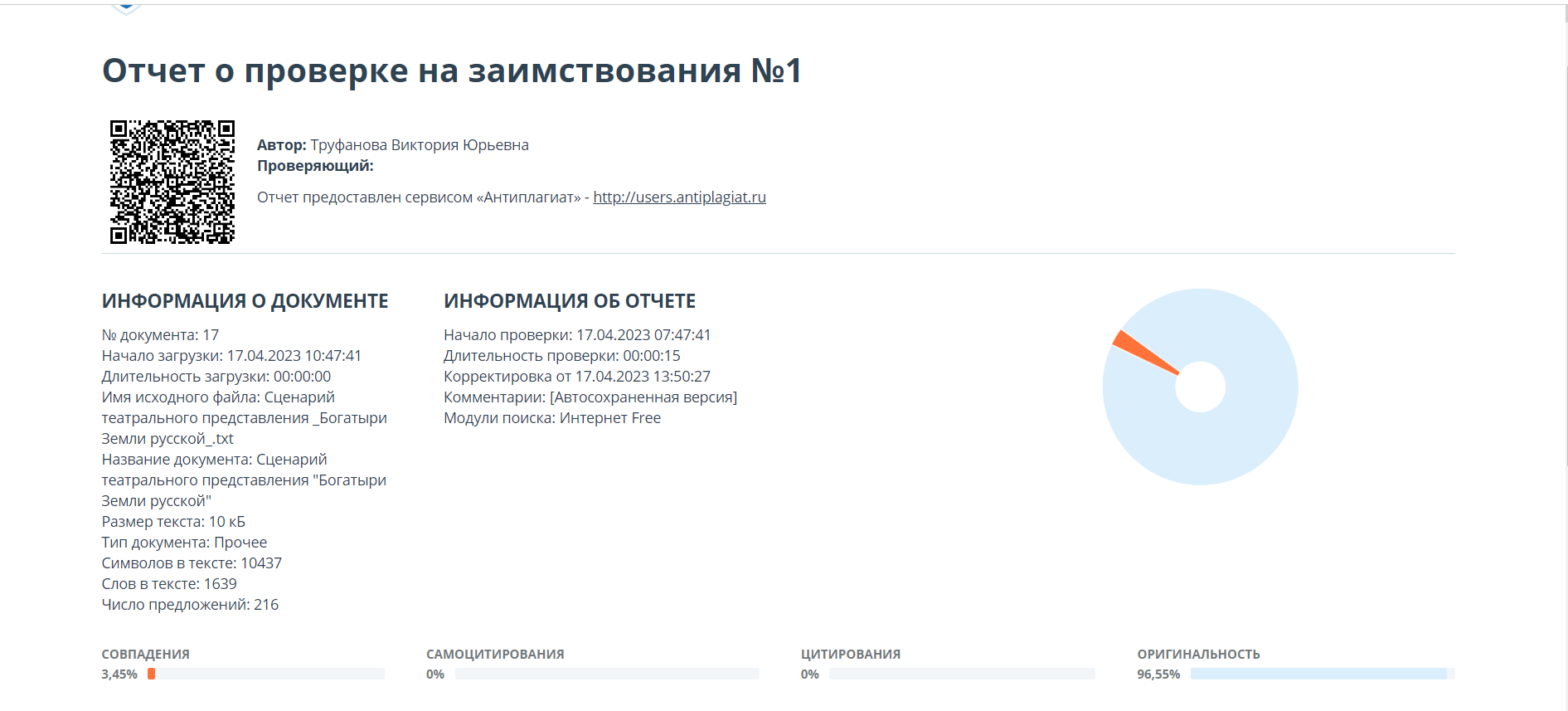 